Memorandum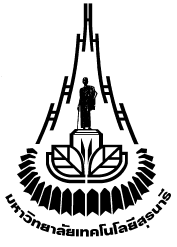 Suranaree University of TechnologyInstitute 					Phone Number 	 Fax Number _____Document Number _________________	Date _______________Re: Resubmission for Study Amendment (Code …………………………..)To The Chair of the Human Research Ethics Committee	I _____________________ Institute of 			 Resubmit for study amendment to The Human Research Ethics Committee according to the summary of changes and attach document for the committee’s consideration as follow :Resubmission for study amendment (AF/01-11/01.0)Summary of changes (AF/02-11/01.0)Please kindly consider my resubmission for study amendment.						(Project Head) (your signature)						______________________						                 (Advisor)AF/01-11/01.0Instruction : Please fill in the form or tick  in the box that applied and attach documents if necessary.Note: Study amendments may not be instituted until written approval from the ethics committee is received.Investigator signature……………...…………….………………….………Date………/………/………(Please retain copy of the completed form for your study record.)AF/02-11/01.0Protocol title : .............................................................................................................................................Principal Investigator : .................................................................................................................. Study Code : .................................................... ........................................................................................   Human Research Ethics Committee Suranaree University of TechnologyResubmission for Study AmendmentProtocol title:COA No.For the recordonlyStudy Code:COA No.For the recordonlyPrincipal Investigator:Investigator No.For the recordonlySponsor:For the recordonly1. Which part of the study do changes apply? (more than one is possible)Protocol ____consent form ____investigators ____Other (specify) ................. ____2. List all proposed change (s) and rationale for change(s) (detailed documents can be attached)2. List all proposed change (s) and rationale for change(s) (detailed documents can be attached)3. How will the amendment affect the risk and benefit for the subjects?Risk may be  increased  same  decreasedPotential benefit may be  increased  same  decreased3. How will the amendment affect the risk and benefit for the subjects?Risk may be  increased  same  decreasedPotential benefit may be  increased  same  decreased4. How does the amendment affect the informed consent?new consent is not required ____new consent is in addition to the current one ____new consent is to replace the current one ____4. How does the amendment affect the informed consent?new consent is not required ____new consent is in addition to the current one ____new consent is to replace the current one ____    Suranaree University of TechnologyInstitutional Ethics CommitteeSummary of changesNo.itemsOriginalNewReasons1234